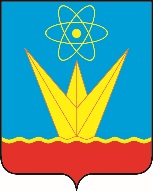 СОВЕТ ДЕПУТАТОВ ЗАТО ГОРОД ЗЕЛЕНОГОРСК  КРАСНОЯРСКОГО КРАЯПостоянная комиссия по местному самоуправлению и социальной политикеул. Мира, д. 15, г. Зеленогорск, Красноярский край, 663690Телефоны: (39169) 95-107, 95-142, факс (39169) 95-175e-mail: sovet@zeladmin.ruПовестка Дата: 15.06.2023Время: 16:00					                          Место: ул. Мира 15, кабинет 412* время начала рассмотрения п. 2 и последующих вопросов повестки указано ориентировочно, докладчикам и приглашенным по данным вопросам рекомендуется приходить на заседание комиссии заранее.Председатель постоянной комиссии по местному самоуправлению и социальной политике                                                                                                С.М. Коржов №п/пВремяВопросы повесткиДокладчикПриглашенные123416:00О признании утратившим силу решения Совета депутатов ЗАТО г. Зеленогорска от 25.11.2010 № 9-64р «Об утверждении Положения об аккредитации журналистов редакций средств массовой информации при Совете депутатов ЗАТО г. Зеленогорска»Рыжков Василий Валериевич, заместитель Главы ЗАТО г. Зеленогорск по общественно-политической работе                              Приглашенных определяет докладчик 16:30*О назначении выборов депутатов Совета депутатов ЗАТО г. Зеленогорск нового созываТерентьев Вадим Владимирович, председатель Совета депутатов ЗАТО г. ЗеленогорскПриглашенных определяет докладчик17:00*Разное——